Win7驱动安装方法一、点击“开始”----点击“设备和打印机”     二、点击“添加打印机”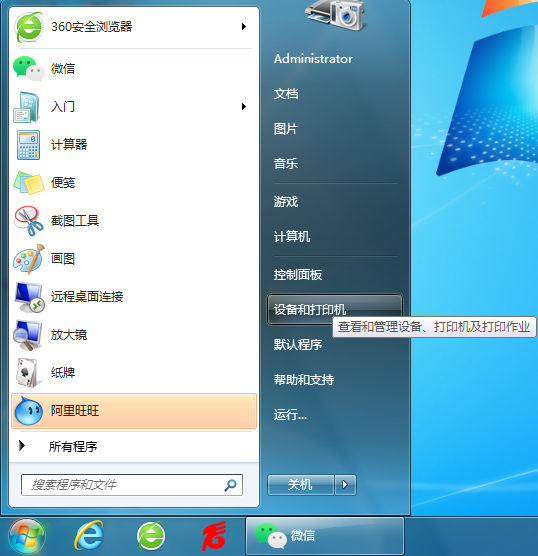 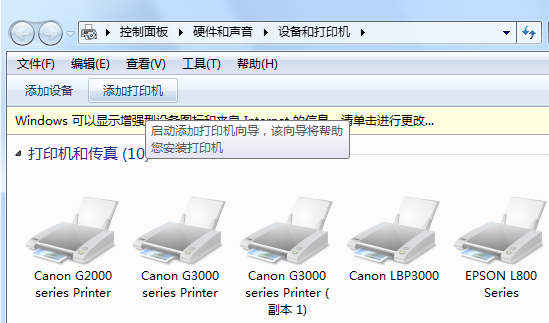 三、点击“添加本地打印机”                四、点击“创建新端口”选择“TCP/IP”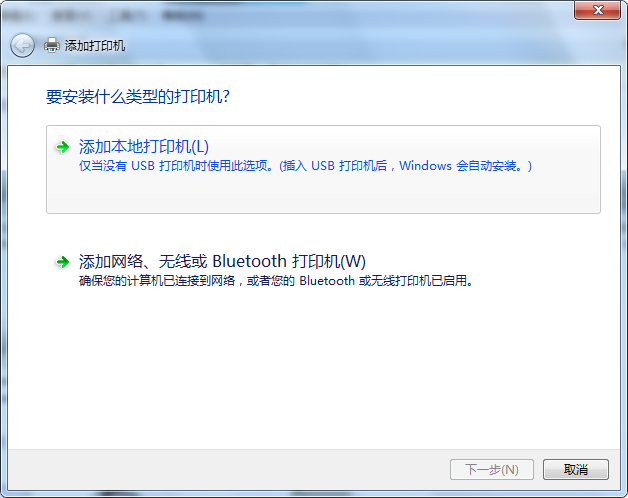 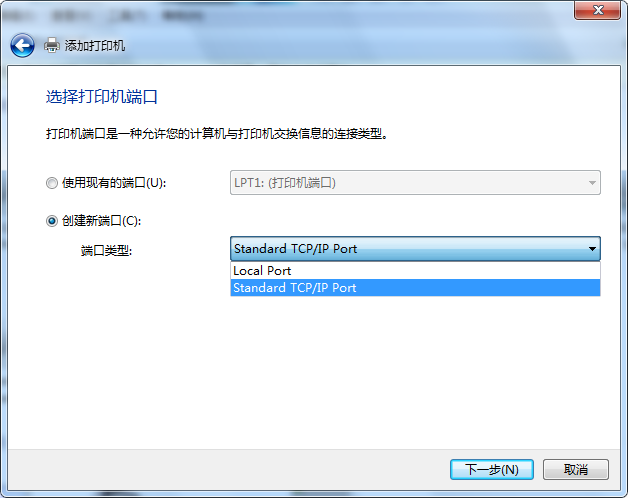 五、输入复印机“IP地址”取消“√”       六、选择“从磁盘安装”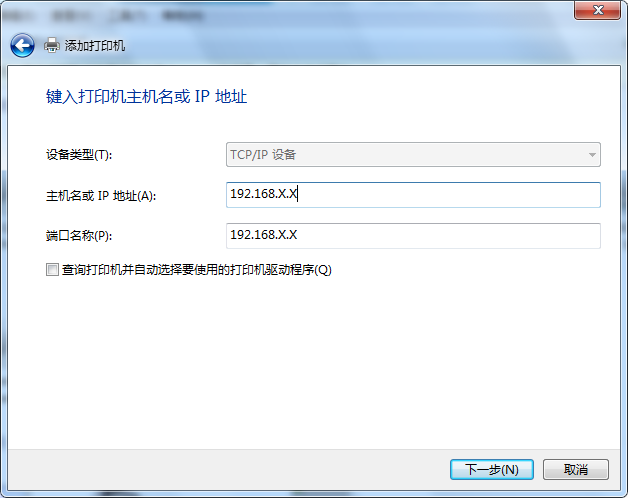 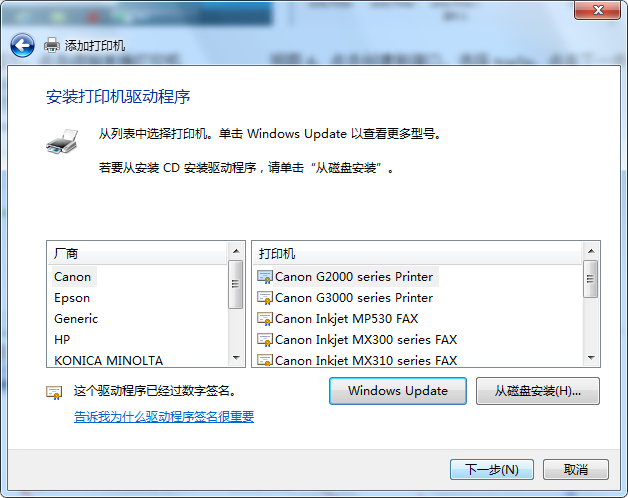 七、点击“浏览”                       八、找到复印机驱动文件夹、双击、点击打开；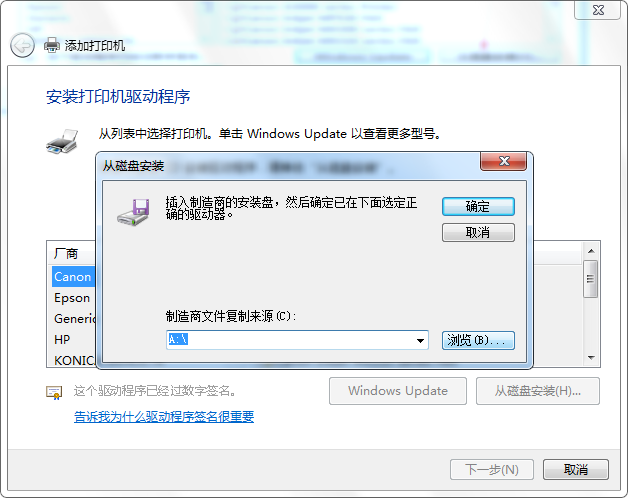 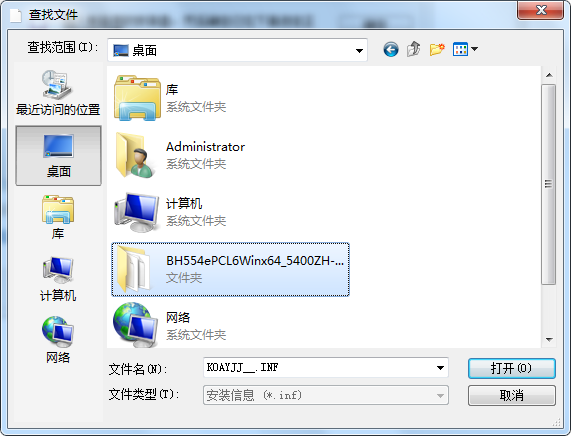 九、选中“KOAYJJ”图标、点击“打开”     十、点击“确定”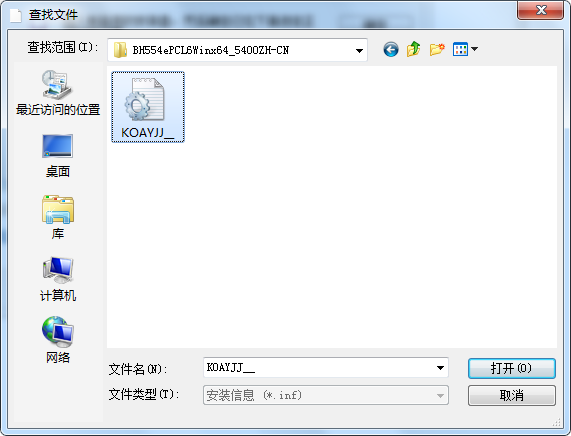 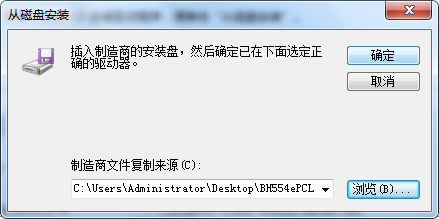 十一、点击“下一步”                    十二、点击“下一步”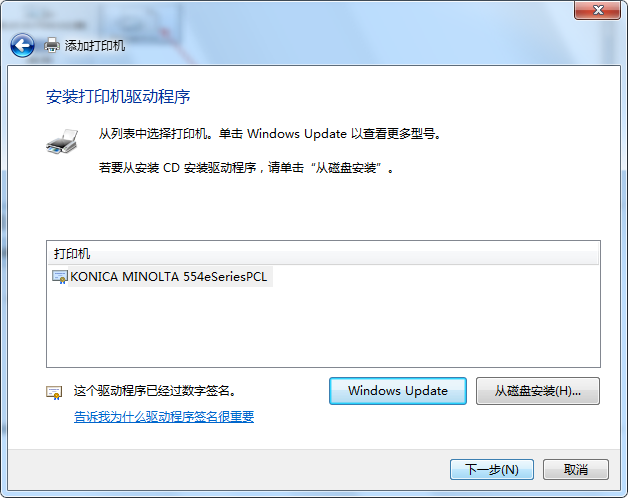 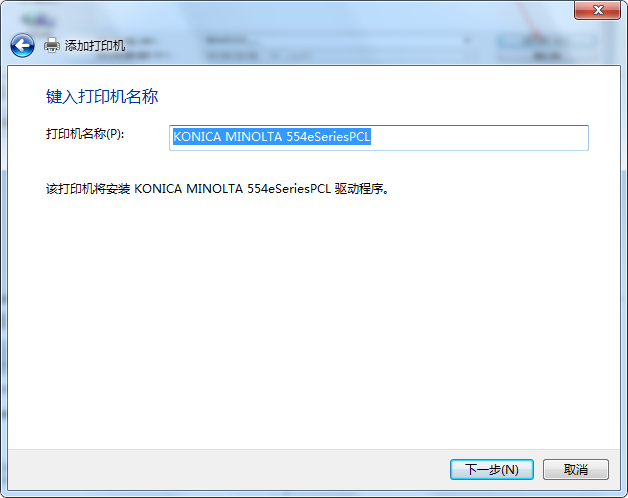 十三、选中“不共享这台打印机”下一步     十四、点击“完成”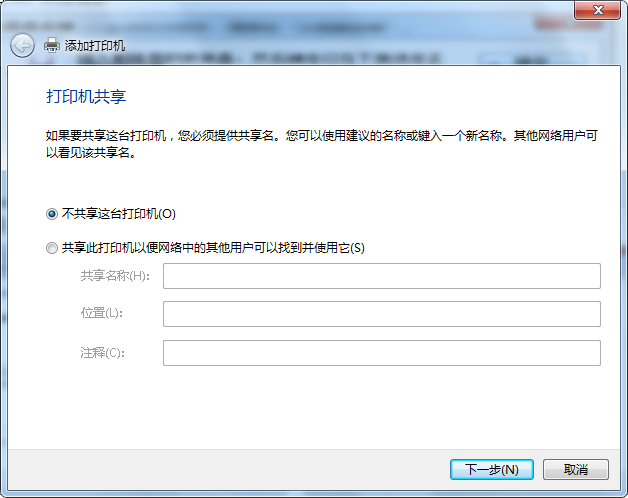 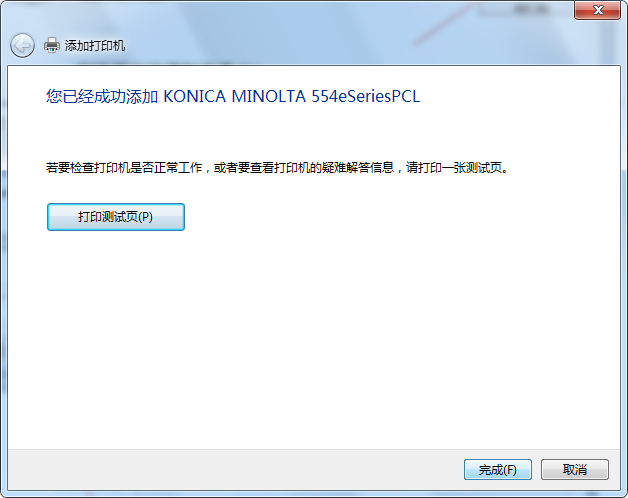 恭喜你安装完成，可以尝试打印了。如何查看复印机的IP地址1、机器右上角“菜单键”                2、点击“效用键”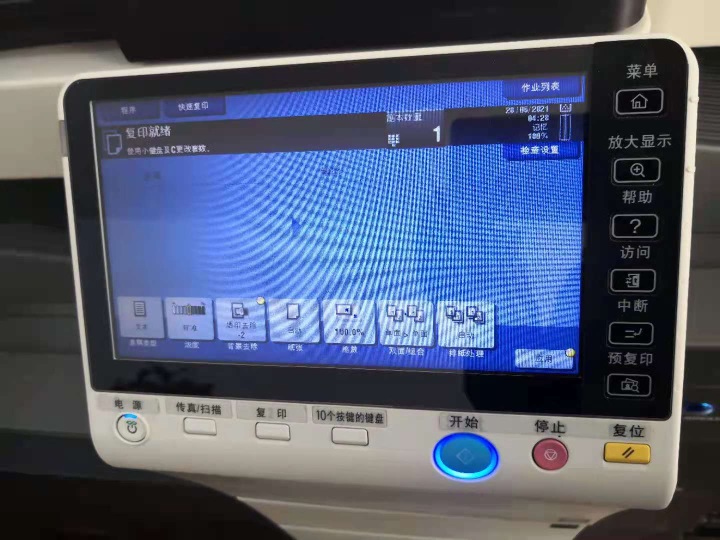 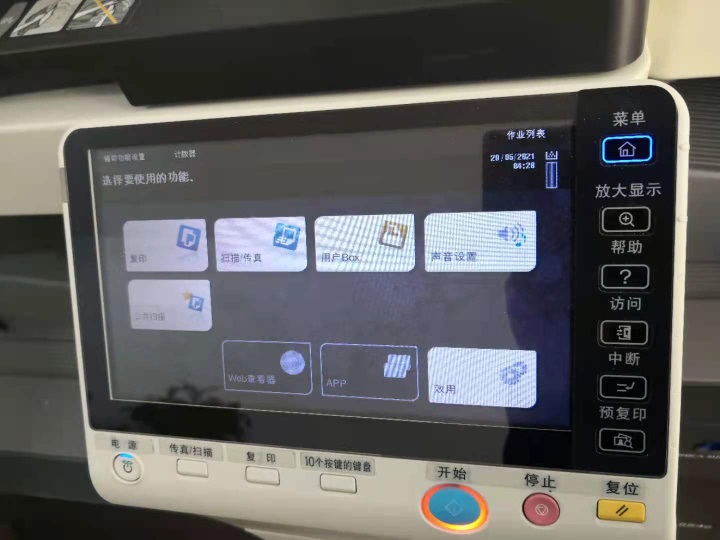 3、点击“设备信息”                     4、查看“IPV4地址”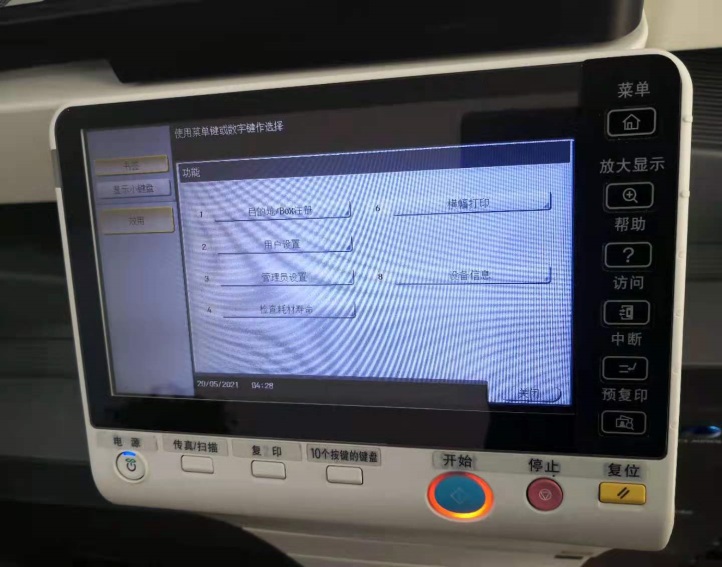 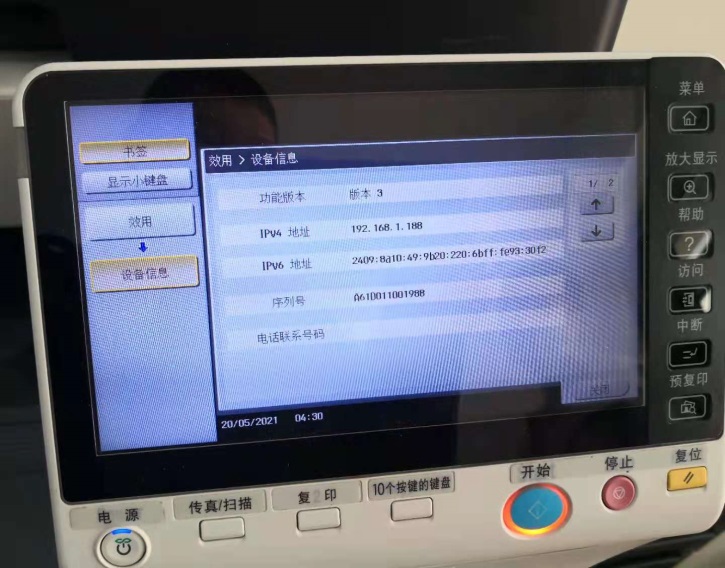 如没有安装成功请联系工程师：177-0471-2268